障害年金無料相談会日時：２０１３年１２月１５日（日曜日）１３：００～１７：００場所：韮崎市民交流センター（ニコリ）会議室３　　　　　　　　韮崎市若宮１－２－５０障害年金の制度自体があまり知られていないこともあり、本来障害年金をもらえる可能性がある人のほんの３０％くらいしかもらえていないというのが今の実情です。また、障害年金の請求はとても難しく、手続きにも相当な時間がかかるだけでなく慎重な判断や相当の知識も必要になります。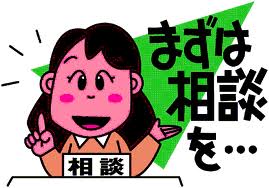 支給されないと初めから諦めている方。自分には障害年金は支給されないと思い込んでしまっている方。請求はしたいが方法が分からない方。手続きが大変なので専門家に依頼したいとお考えの方。　自分には支給されるのか知りたい方。　そのほか、障害年金に関することならどんなご相談にもお答えいたしますので是非ご相談ください。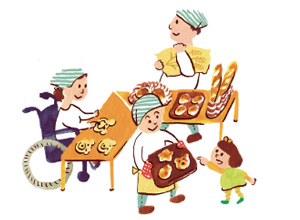 参加希望の方は下記連絡先にご予約をして下さい。電話：055－298－4570　　ＦＡＸ：055-298-4571E-MAIL：tmitsui56@gmail.com 　ＦＡＸでお申し込みをされる方はこちらの用紙にご記入いただき送信してください。次のような怪我、ご病気の方も対象になります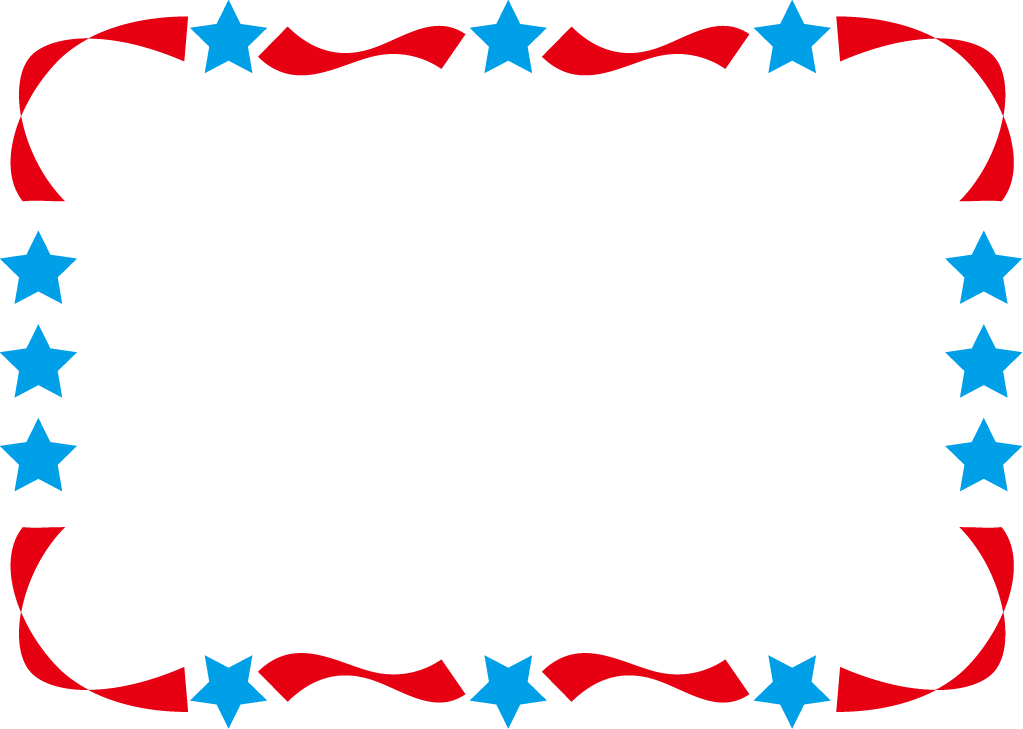 ・うつ病の方・発達障害の方・慢性関節リウマチの方・人工透析を受けられている方・高次脳機能障害の方・統合失調症の方・自律神経失調症の方・ペースメーカーを装着されている方・人工弁を装着されている方・人工膀胱、人工肛門を増設されている方・ベーチェット病を患われている方・がんや難病を患われている方・白内障、緑内障等、視力や聴力が低下している方・糖尿病やその合併症の方・狭心症などの心臓病の方今後も定期的に相談会を実施いたします。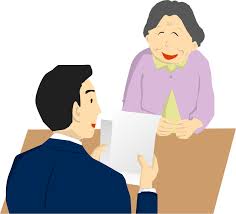 次回の相談会は２０１４年１月１９日（日曜日）です。主催三井社会保険労務士事務所　代表　三井　倫実　  http://sroffice-mitsui.com高橋社会保険労務士事務所　代表　高橋　和彦    http://w01.tp1.jp/~a421412042/index.htmlお名前ご住所ご連絡先ご相談されたい内容